АДМИНИСТРАЦИЯ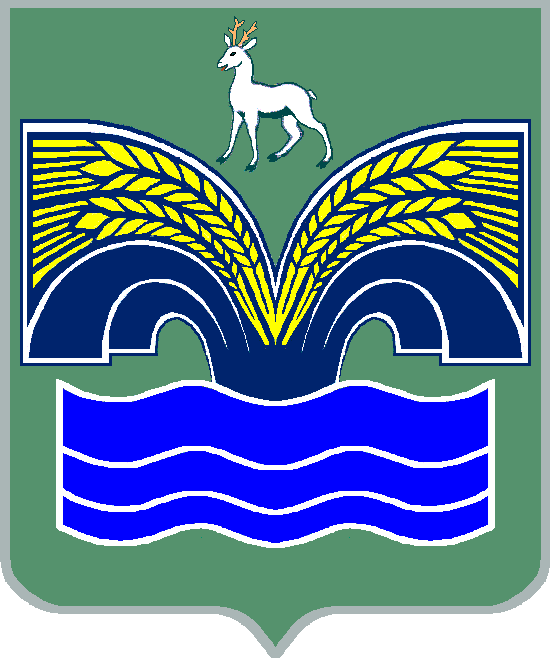 ГОРОДСКОГО ПОСЕЛЕНИЯ МИРНЫЙМУНИЦИПАЛЬНОГО РАЙОНА КРАСНОЯРСКИЙСАМАРСКОЙ ОБЛАСТИПОСТАНОВЛЕНИЕот 26 февраля 2013 г.  № 17Об утверждении порядка уведомления гражданином, замещавшим  должность муниципальной службы, включенную в перечень  должностей, в случае увольнения с которых предусмотрены ограничения, комиссии по соблюдению требований к служебному поведению муниципальных служащих и урегулированию конфликта интересов, если в течение двух лет со дня увольнения с муниципальной службы гражданин замещает на условиях трудового договора должности в организации и (или) выполняет в данной организации работы на условиях гражданско-правового договора, если отдельные функции муниципального управления данной организацией входили в его должностные (служебные) обязанностиВ соответствии со статьей 12 Федерального закона от 25.12.2008                  № 273-ФЗ «О противодействии коррупции», Федеральным законом                   от 02.03.2007 № 25-ФЗ «О муниципальной службе в Российской Федерации», Указом Президента Российской Федерации от 01.07.2010      № 821  «О комиссиях по соблюдению требований к служебному поведению федеральных государственных служащих и урегулированию конфликта интересов», Законом Самарской области от 08.10.2007 № 96-ГД «О муниципальной службе в Самарской области», Уставом городского поселения Мирный, Администрация городского поселения Мирный  ПОСТАНОВЛЯЕТ:Утвердить Порядок уведомления гражданином, замещавшим должность муниципальной службы, включенную в перечень должностей, в случае увольнения с которых предусмотрены ограничения, комиссии по соблюдению требований к служебному поведению муниципальных служащих и урегулированию конфликта интересов, если в течение двух лет со  дня увольнения с муниципальной службы гражданин замещает на условиях трудового договора должности в организации и (или) выполняет в данной организации работы на условиях гражданско-правового договора, если отдельные функции муниципального управления данной организацией входили в его должностные (служебные) обязанности согласно       приложению 1.Утвердить Положение о проверке соблюдения гражданином, замещавшим должность муниципальной службы, включенную в перечень должностей, в случае увольнения с которых предусмотрены ограничения, запрета на замещение на условиях трудового договора должности в организации и (или) на выполнение в данной организации работ (оказание данной организации услуг) на условиях гражданско-правового договора (гражданско-правовых договоров) в случаях, предусмотренных федеральными законами, если отдельные функции муниципального управления данной организацией входили в должностные (служебные) обязанности муниципального служащего, и соблюдения работодателем условий заключения трудового договора или соблюдения условий заключения гражданско-правового договора с таким гражданином, согласно приложению 2 .Настоящее постановление довести до сведения муниципальных служащих.Настоящее постановление опубликовать в районной газете «Красноярские новости» и на официальном сайте администрации муниципального района Красноярский в разделе «поселения» в сети «Интернет».Настоящее постановление вступает в силу со дня его официального опубликования.Глава поселения 								В.К. Вдовин                                                           ПРИЛОЖЕНИЕ 1                                                       к постановлению администрации                                                           городского поселения Мирный                                                                                                                          от 26.02.2013 № 17 П О Р Я Д О Куведомления гражданином, замещавшим должность муниципальной службы, включенную в перечень  должностей, в случае увольнения с которых предусмотрены ограничения, комиссии  по соблюдению требований к служебному поведению муниципальных служащих и урегулированию конфликта интересов, если в течение двух лет со дня увольнения с муниципальной службы гражданин замещает на условиях трудового договора должности в организации и (или) выполняет в данной организации работы на условиях гражданско-правового договора, если отдельные функции муниципального управления данной организацией входили в его должностные (служебные) обязанности          1. Гражданин, замещавший должность муниципальной службы, включенную в перечень должностей муниципальной службы, утвержденный постановлением администрации  городского поселения Мирный от 25.02.2011 № 5  (далее - гражданин, замещавший должность муниципальной службы), обязан в течение 2 лет со дня увольнения с муниципальной службы до заключения трудового договора или гражданско-правого договора уведомлять комиссию по соблюдению требований к служебному поведению муниципальных служащих и урегулированию конфликта интересов (далее - комиссия) о намерении замещать на условиях трудового договора должности в организации и (или) выполнять в данной организации работу (оказывать услуги) в течение месяца, стоимостью более 100 тысяч рублей, на условиях гражданско-правового договора, если отдельные функции муниципального управления данной организацией входили в должностные (служебные) обязанности муниципального служащего.         2. Гражданин, замещавший должность муниципальной службы, обязан уведомить комиссию до заключения трудового договора или гражданско-правового договора.        3. Уведомление направляется в комиссию в письменном виде. В уведомлении указываются: наименование организации, в которой гражданин, замещавший должность муниципальной службы планирует замещать на условиях трудового договора должности и (или) выполнять в данной организации работу (оказывать услуги), адрес организации, предполагаемая дата заключения трудового (гражданско-правового) договора, должность муниципальной службы, которую замещал гражданин.          4. Комиссия обязана рассмотреть письменное уведомление гражданина в течение 7 дней со дня поступления указанного уведомления, и о принятом решении направить гражданину письменное уведомление в течение одного рабочего дня и уведомить его устно в течение 3 рабочих дней.          5. По итогам рассмотрения уведомления, Комиссия выносит одно из следующих решений:-дать гражданину согласие на замещение должности либо на выполнение работы на условиях гражданско-правового договора в организации, если отдельные функции по муниципальному управлению этой организацией входили в его должностные (служебные) обязанности;-отказать гражданину в замещении должности либо в выполнении работы на условиях гражданско-правового договора в организации, если отдельные функции по муниципальному управлению этой организацией входили в его должностные (служебные) обязанности и мотивировать свой отказ.          6. Решение Комиссии оформляется протоколом, который подписывают члены Комиссии, принимавшие участие в ее заседании. Решение, принятое комиссией, носит обязательный характер.          7. Копия протокола или выписка из него приобщается к личному делу гражданина, в отношении которого рассмотрен вопрос о соблюдении требований к служебному поведению и (или) требований об урегулировании конфликта интересов.        8. Копия протокола или выписка из него направляются в организацию, в которой гражданин, замещавший должность муниципальной службы, планирует замещать должность (выполнять работу) в течение 3 рабочих дней со дня принятия комиссией решения.        9. Гражданин, замещавший должность муниципальной службы при согласии комиссии на замещение должности либо выполнение работы на условиях гражданско-правового договора в организации, если отдельные функции по муниципальному управлению этой организацией входили в его должностные (служебные) обязанности, обязан при заключении трудового договора и (или) гражданско-правового договора сообщить работодателю сведения о последнем месте службы.                                                   ПРИЛОЖЕНИЕ 2                                                     к постановлению администрации                                                                              городского поселения Мирный                                                     от 26.02.2013 № 17 ПОЛОЖЕНИЕо проверке соблюдения гражданином, замещавшим должность муниципальной службы, включенную в перечень должностей, в случае увольнения с которых предусмотрены ограничения, запрета на замещение, на условиях трудового договора, должности и (или) на выполнение работ (оказание услуг) в организации на условиях гражданско-правового договора, если отдельные функции муниципального управления данной организацией входили в должностные (служебные) обязанности муниципального служащего, и соблюдения работодателем условий заключения трудового договора или гражданско-правового договора с таким гражданином           1. Настоящим Положением определяется порядок осуществления проверки соблюдения гражданином, замещавшим должность муниципальной службы, включенной в перечень, утвержденный постановлением администрации муниципального района Красноярский (далее - гражданин, замещавший должность муниципальной службы) в течение 2 лет со дня увольнения с муниципальной службы запрета на замещение на условиях трудового договора должности в организации и (или) на выполнение в данной организации работ (оказание данной организации услуг) на условиях гражданско-правового договора (гражданско-правовых договоров) в течение месяца, стоимостью более 100 тысяч рублей, если отдельные функции муниципального управления данной организацией входили в должностные (служебные) обязанности муниципального служащего без согласия комиссии по соблюдению требований к служебному поведению муниципальных служащих и урегулированию конфликта интересов (далее – комиссия);соблюдения работодателем условий заключения трудового договора или соблюдения условий заключения гражданско-правового договора с указанным гражданином.         2. Основаниями для осуществления проверки, являются:         2.1. Письменная информация, поступившая от работодателя, который заключил трудовой договор (гражданско-правовой договор) с гражданином, замещавшим должность муниципальной службы в порядке, предусмотренном постановлением Правительства Российской Федерации от 08.09.2010 № 700 «О порядке сообщения работодателем при заключении трудового договора с гражданином, замещавшим должности государственной или муниципальной службы, перечень которых устанавливается нормативными правовыми актами Российской Федерации, в течение 2 лет после его увольнения с государственной или муниципальной службы о заключении такого договора представителю нанимателя (работодателю) государственного или муниципального служащего по последнему месту его службы».           2.2. Не поступление письменной информации от работодателя в течение 10 дней с даты заключения трудового (гражданско-правового) договора, если комиссией было принято решение о даче согласия на замещение должности либо выполнение работы на условиях гражданско-правового договора в организации, если отдельные функции по муниципальному управлению этой организацией входили в его должностные (служебные) обязанности.            2.3.Письменная информация, представленная правоохранительными органами, иными государственными органами, органами местного самоуправления, их должностными лицами, организациями и гражданами (далее – лица, направившие информацию).           3. Информация анонимного характера не может служить основанием для проверки.           4. Проверка, предусмотренная пунктом 1 настоящего Положения, осуществляется комиссией по соблюдению требований к служебному поведению муниципальных служащих и урегулированию конфликта интересов по решению Главы администрации муниципального района Красноярский.          5. В случае поступления информации, предусмотренной подпунктом 2.1 пункта 2 настоящего Положения, комиссия проверяет наличие в личном деле лица, замещавшего должность муниципальной службы копии протокола заседания комиссии по соблюдению требований к служебному поведению муниципальных служащих и урегулированию конфликта интересов (выписки из него) с решением о даче гражданину согласия на замещение должности либо выполнение работы на условиях гражданско-правового договора в организации, если отдельные функции по муниципальному управлению этой организацией входили в его должностные (служебные) обязанности (далее – протокол с решением о даче согласия).           При наличии протокола с решением о даче согласия, комиссия принимает решение о соблюдении гражданином, замещавшим должность муниципальной службы и работодателем требований Федерального закона от 25.12.2008 № 273-ФЗ «О противодействии коррупции» (далее - Федеральный закон № 273-ФЗ). Письмо работодателя и решение комиссии приобщаются к личному делу гражданина, замещавшего должность муниципальной службы.           При отсутствии протокола с решением о даче согласия либо при наличии протокола с решением об отказе гражданину в замещении должности либо в выполнении работы на условиях гражданско-правового договора в организации, комиссия принимает решение о несоблюдении гражданином требований Федерального закона № 273-ФЗ.          Решение о несоблюдении гражданином требований Федерального закона № 273-ФЗ направляется работодателю не позднее следующего рабочего дня со дня принятия указанного решения.           Работодатель также информируется об обязательности прекращения трудового или гражданско-правового договора на выполнение работ (оказание услуг), гражданином, замещавшим должность муниципальной службы в соответствии с ч. 3 ст. 12 Федерального закона № 273-ФЗ.Одновременно комиссия информирует правоохранительные органы для осуществления контроля за выполнением работодателем требований Федерального закона № 273-ФЗ.          6. В случае не поступления письменной информации, указанной в уведомлении, от работодателя в течение 10 дней с даты заключения трудового (гражданско-правового) договора, комиссия принимает решение о несоблюдении работодателем обязанности, предусмотренной ч.4 ст.12 Федерального закона № 273-ФЗ, о чем в течение 3 рабочих дней информирует правоохранительные органы.          В случае поступления письменной информации от работодателя о заключении трудового (гражданско-правового) договора в указанный срок, письменная информация работодателя приобщается к личному делу гражданина, замещавшего должность муниципальной службы.          7. При поступлении информации, предусмотренной подпунктом 2.3 пункта 2 настоящего Положения, комиссия проверяет наличие в личном деле лица, замещавшего должность муниципальной службы:         протокола с решением о даче согласия;         письменной информации работодателя о заключении трудового договора с гражданином, замещавшим должность муниципальной службы.         В случае наличия указанных документов комиссия принимает решение о соблюдении гражданином и работодателем требований Федерального закона   № 273-ФЗ, о чем в течение 3 рабочих дней информирует лиц, направивших информацию.        В случае отсутствия какого-либо из указанных в настоящем пункте документов комиссия принимает решение о несоблюдении гражданином и (или) работодателем требований Федерального закона № 273-ФЗ, о чем в течение 3 рабочих дней информирует правоохранительные органы и лиц, направивших информацию.